FORMULARZ ZAMÓWIENIA – SZYNY GIĘTE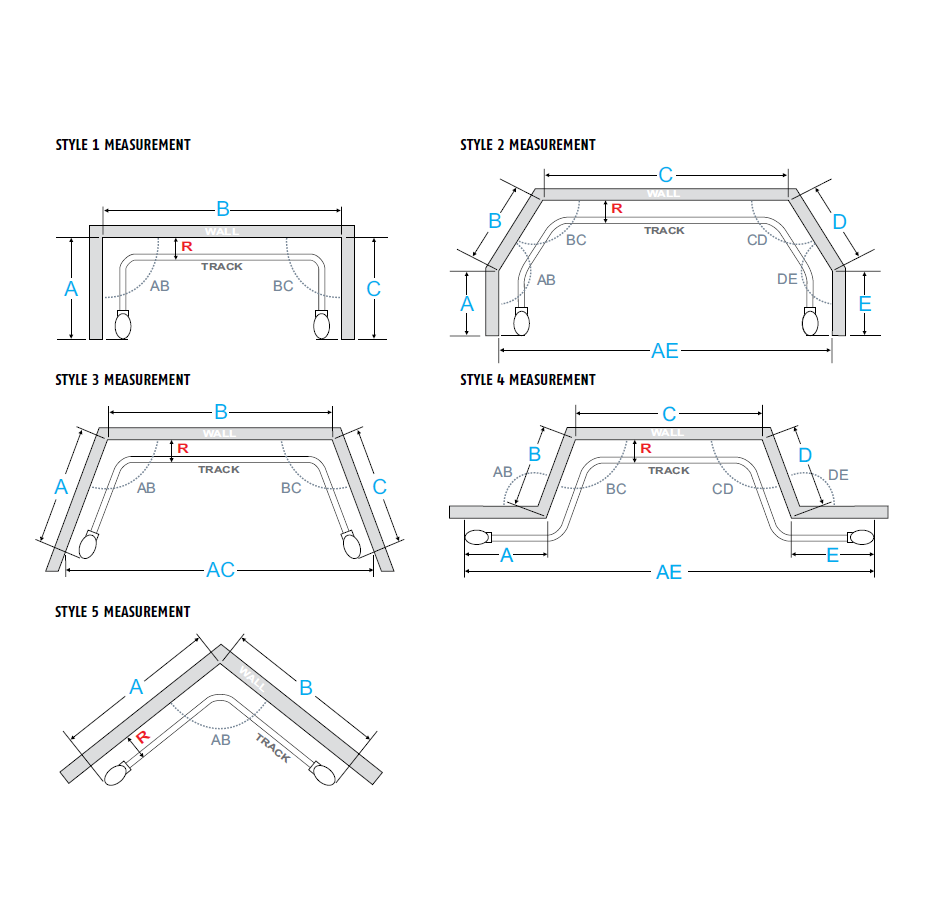 Nr 
szynyNr stylu gięciaWymiar A Wymiar B Wymiar C Wymiar D Wymiar E Wymiar ACWymiar AE cmcmcmcmcmcmcmKąt ABKąt BCKąt CDKąt DEPrzesuwStrona silnikaWymiar R  od AWymiar R  od BWymiar R  od CWymiar R  od DWymiar R  od E cmcmcmcmcm